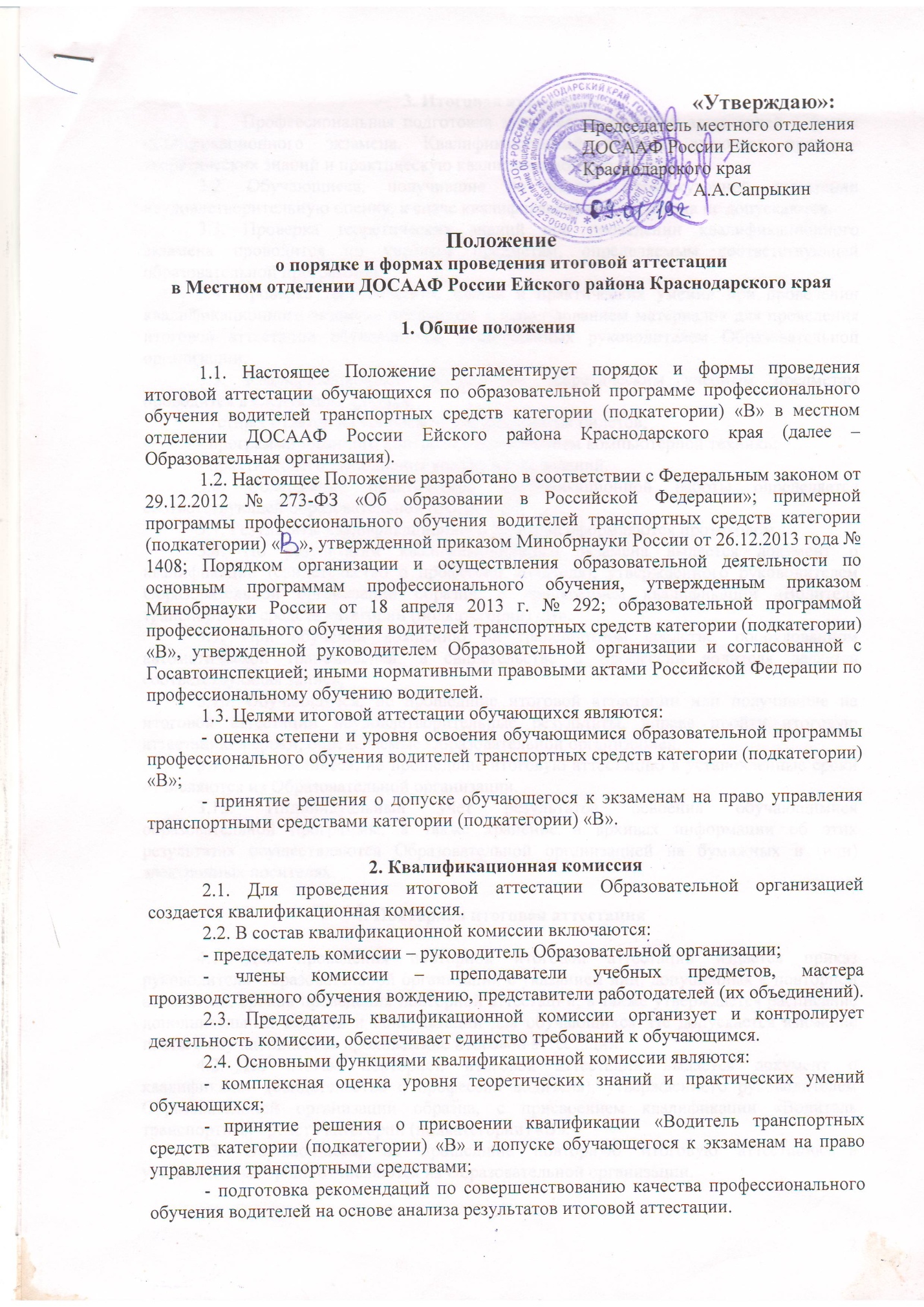 - подготовка рекомендаций по совершенствованию качества профессионального обучения водителей на основе анализа результатов итоговой аттестации.3. Итоговая аттестация3.1.  Профессиональная подготовка завершается итоговой аттестацией в форме квалификационного экзамена. Квалификационный экзамен включает проверку теоретических знаний и практическую квалификационную работу. 3.2. Обучающиеся, получившие по итогам промежуточной аттестации неудовлетворительную оценку, к сдаче квалификационного экзамена не допускаются.3.3. Проверка теоретических знаний при проведении квалификационного экзамена проводится по учебным предметам, определяемым соответствующей образовательной программой.3.4. Проверка теоретических знаний и практических умений при проведении квалификационного экзамена проводятся с использованием материалов для проведения итоговой аттестации обучающихся, утвержденных руководителем Образовательной организации. 3.5. Квалификационный экзамен по теоретическим учебным предметам проводится в следующих формах:- устных ответов на вопросы экзаменационных билетов;- программированного контроля с применением компьютерной техники;- практического выполнения контрольных заданий.3.6. Содержание практической квалификационной работы определяется соответствующей образовательной программой. 3.7. Результаты квалификационного экзамена оформляются протоколом.3.8. По результатам квалификационного экзамена выдается документ о квалификации (свидетельство о профессии водителя), утвержденного руководителем Образовательной организации образца, с присвоением квалификации «Водитель транспортных средств категории (подкатегории) «В».3.9. При обучении вождению на транспортном средстве, оборудованном автоматической трансмиссией, в свидетельстве о профессии водителя делается соответствующая запись.3.10. Обучающиеся, не прошедшие итоговой аттестации или получившие на итоговой аттестации неудовлетворительные результаты, вправе пройти итоговую аттестацию в сроки, определяемые Образовательной организацией.3.11. Обучающиеся, не прошедшие итоговую аттестацию в установленные сроки отчисляются из Образовательной организации.3.12. Индивидуальный учет результатов освоения обучающимися образовательной программы, а также хранение в архивах информации об этих результатах осуществляются Образовательной организацией на бумажных и (или) электронных носителях. 4. Повторная итоговая аттестация4.1. Для проведения повторной итоговой аттестации издается приказ руководителя Образовательной организации с указанием лиц, допущенных к повторной аттестации, сроков проведения повторной аттестации, а также утверждается расписание дополнительных занятий и консультаций для обучающихся. Не допускается взимание платы с обучающихся за прохождение итоговой аттестации.4.2. По итогам повторной итоговой аттестации выдается документ о квалификации (свидетельство о профессии водителя), утвержденного руководителем Образовательной организации образца, с присвоением квалификации «Водитель транспортных средств категории (подкатегории) «В». 4.3. Обучающиеся, не прошедшие повторную итоговую аттестацию в установленные сроки отчисляются из Образовательной организации.